MITFORD PARISH COUNCIL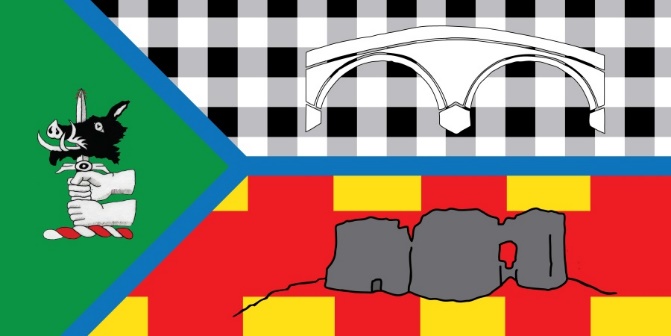 MITFORD PARISH COUNCIL HAVE A VACANCYFOR ONE COUNCILLOR (by co-option)The role of Councillor enables a Parishioner to assist in guiding the development of the Parish, which covers Mitford, Tranwell village and Tranwell Woods.  This vacancy will require the successful applicant to speak specifically and be knowledgeable about matters, issues and concerns relating to Tranwell Woods and its residents.  The Council schedules meetings for the first Monday each month at 7.30 pm in the Village Hall, Mitford. The Council usually meets every month except August and January.The role is not onerous and although there is no statutory requirement to use email, most business is conducted by email between meetings.Expressions of interest should be emailed to mitfordpc@gmail.com outlining why you would like to be considered for the role and what qualities, skills and experience you can bring. For an informal discussion, please contact any existing Parish Councillor, whose details are on the website. 